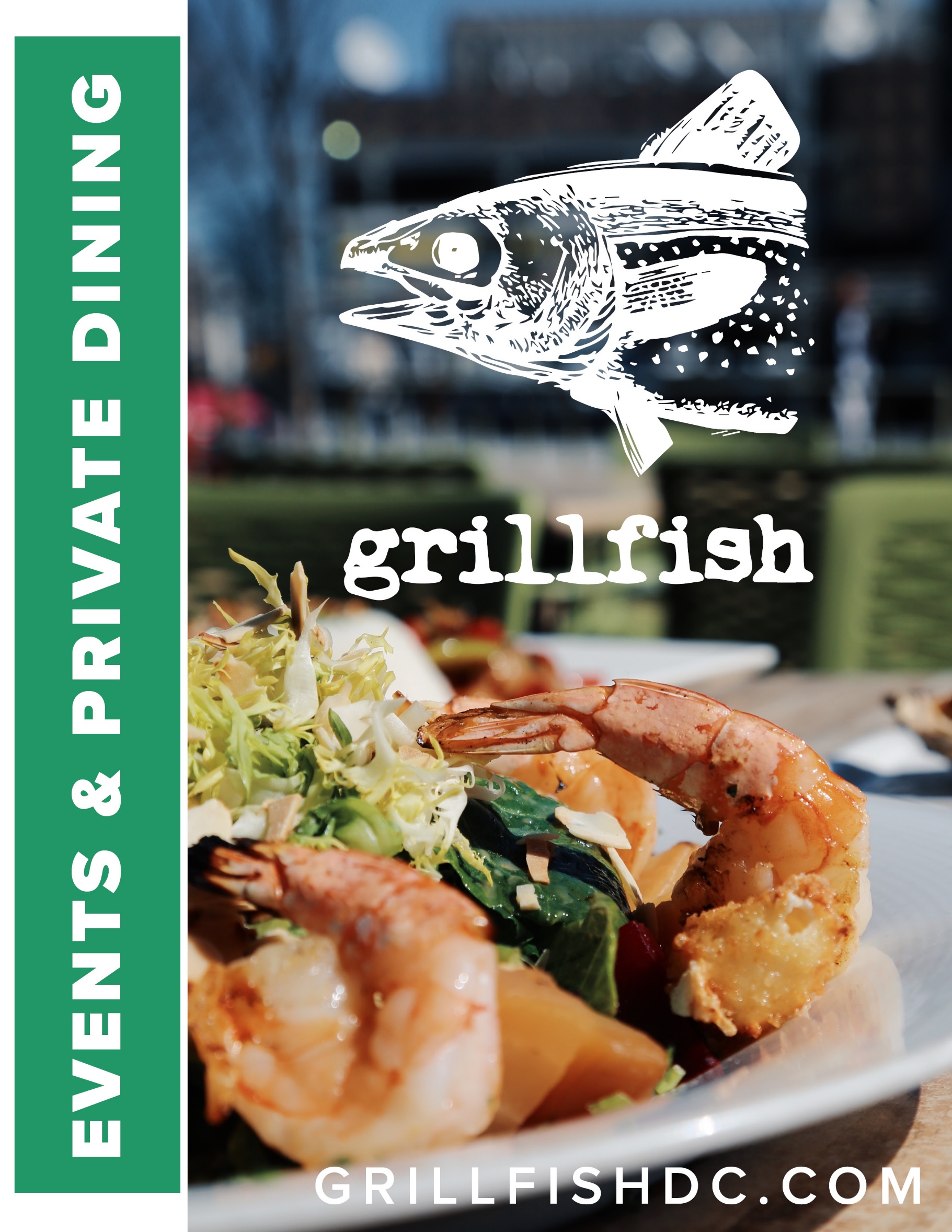 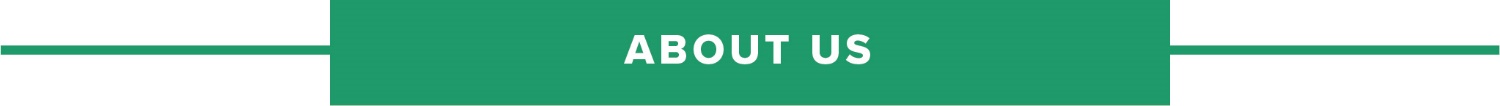 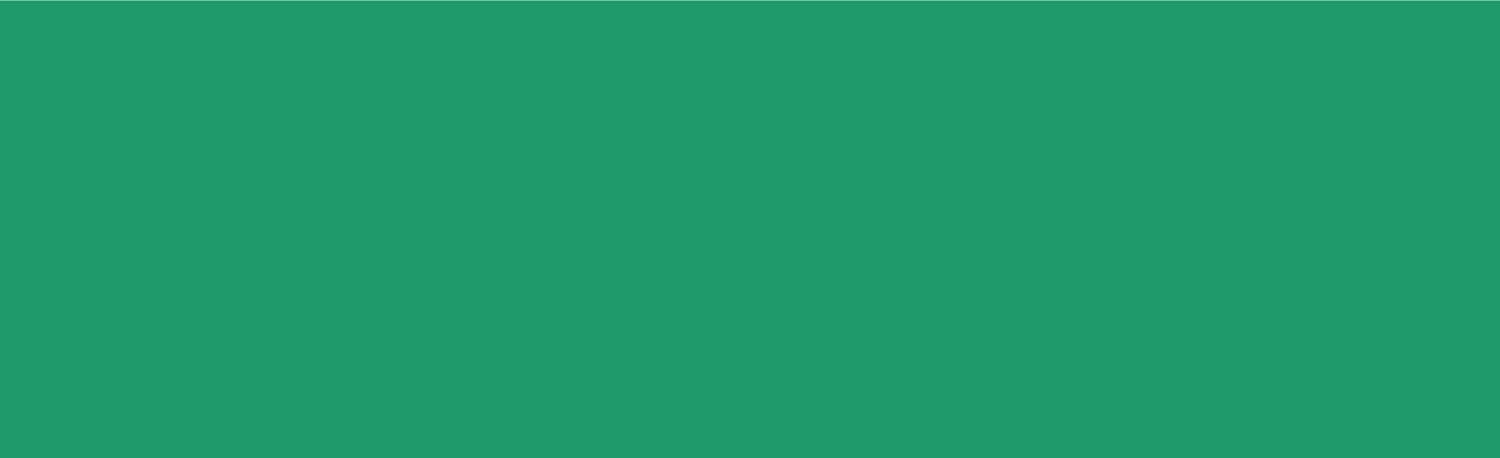 Grillfish only serves fresh, 100% sustainable seafood. We are local, seasonal, and feature vegetables from our farm in La Plata, MD. Our plates are designed for sharing and are inspired by rustic dishes from around the world. We create unique cocktails and offer American craft beers and eco-friendly wines. We strive to challenge and comfort you.Explore & enjoy the experience.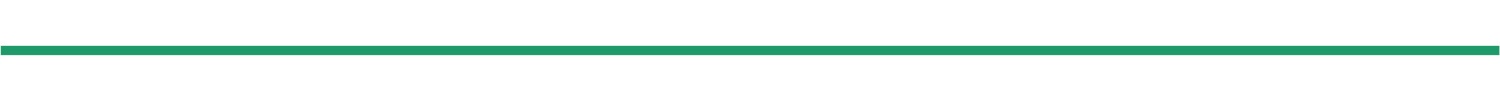 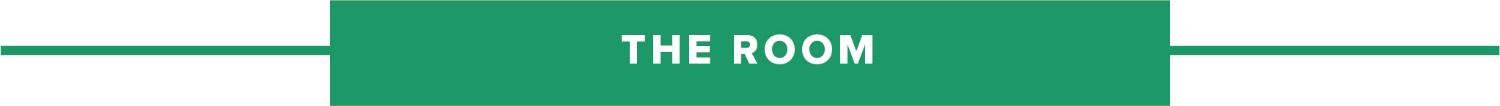 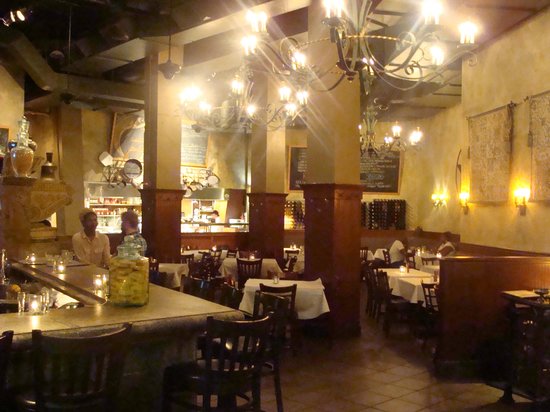 The Room
At Grillfish we source 100% sustainable seafood from local vendors and as well as vegetables from our own farm in La Plata Md to create handcrafted food and beverages. We specialize in seafood, steak and oysters but can accommodate almost any dietary desire or requirement.We offer a wide selection of craft cocktails, local beers and a thoughtful wine selection.Our setting is dramatic, unmatched and the best casual-upscale, neighborhood dining in DC’s West End.Seated: 100 Standing: 100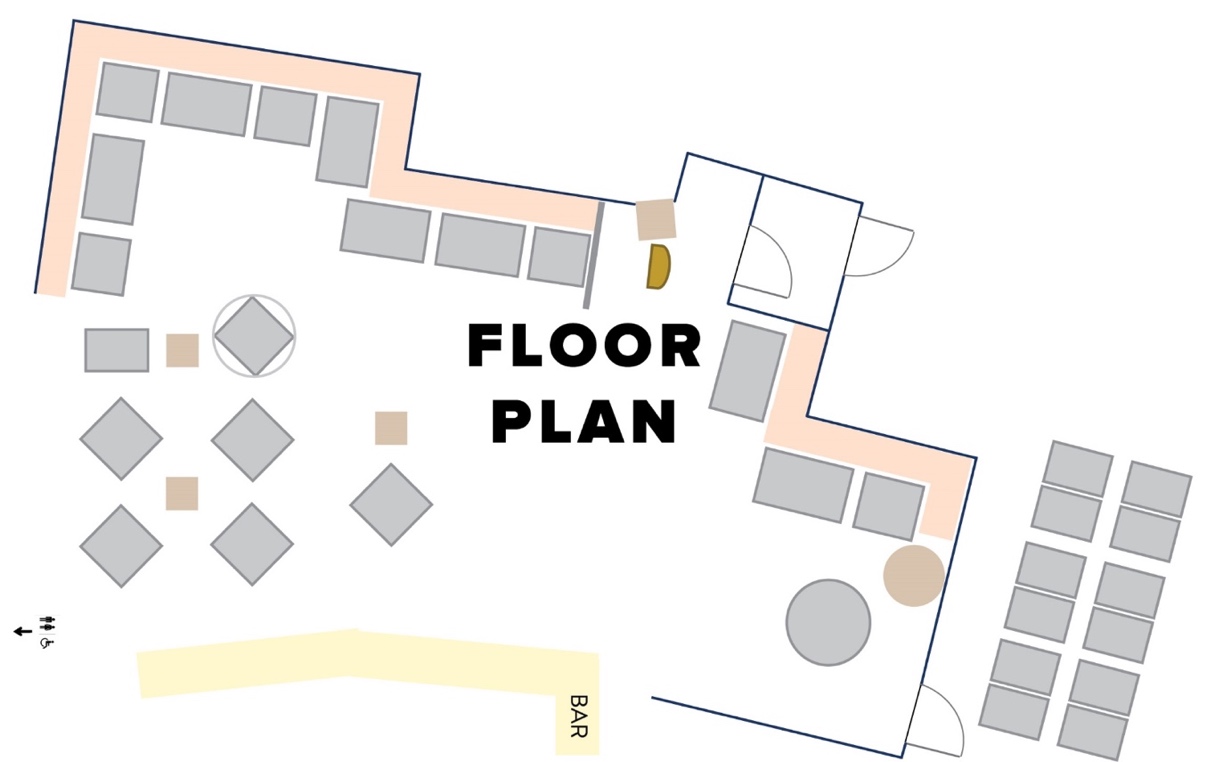 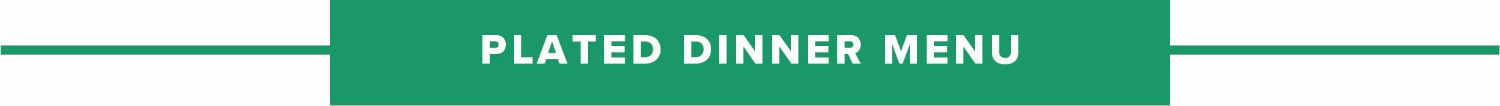 All prices are exclusive of tax and a suggested 20% gratuity. All soft drinks, tea and brewed regular and decaf coffee are included in the food pricingAppetizersLocal Oysters With mignonette and cocktail saucesBuffalo ShrimpFried Risotto Balls with Manchego CheeseApple & Pear Salad Romaine, spiced pecans, match strip parsnips, honey vinaigretteKale Caesar Salad Shaved parmesan, cream cheese croutonsTomato & Basil BruschettaGinger Calamari Ginger, soy, honey, aniseentréesGrilled Fish - Choice of Salmon, Catfish or Rainbow Trout. All sustainable, served with choice of side as well as choice of sauce: sweet onion, creamy garlic tomato or coconut-red curryShore Platter Fried shrimp, scallops, and haddock served with house made fries and slawMixed Grill Swordfish, salmon, mahi mahi, scallops, and shrimpSeafood Fra Diavlo Spicy marinara sauce | Creamy white wine sauce. Clams, mussels, shrimp, and calamari over linguineChicken Piccata Over Linguine Homemade Ravioli of the Day (Vegetarian)Strip Loin Steak (10 oz) With chermoula, broccolini, and mashedShrimp Surf & Turf Shrimp and strip loin with chermoula, broccolini, and masheddessertsPineapple Carrot CakeChocolate CakeMango Key Lime PieSeasonal Sorbet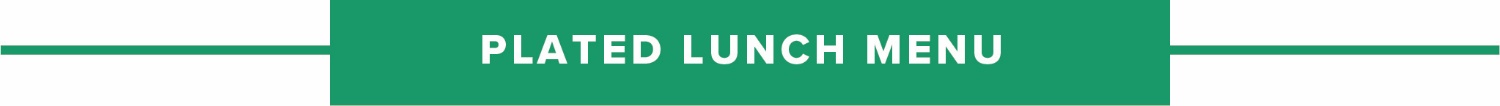 All prices are exclusive of tax and a suggested 20% gratuity. All soft drinks, tea and 
brewed regular and decaf coffee are included in the food pricingPlated LUNCH Tier 1...$21Choice of (1) Appetizer and (3) Entréesplated LUNCH Tier 2...$29Choice of (2) Appetizers, (3) Entrées and (2) DessertsAppetizersApple & Pear Salad Romaine, spiced pecans, match strip parsnips, honey vinaigretteGinger Calamari Ginger, soy, honey, aniseFried Risotto with Manchego CheeseCup of Seasonal Soup Local Oysters with mignonette and cocktail saucesentréesKale Caesar Salad Shaved parmesan, cream cheese croutons with choice of protein (Chicken, Blackened Salmon, Grilled Shrimp, Grilled Steak (+$5)Mixed Grill Swordfish, salmon, shrimp, scallop, and mahiBlackened Chicken Sandwich With provolone and coleslaw and served with choice of fries or couscous saladSalmon BLT Served with lemon aioli with choice of fries or couscous saladFried Haddock Sandwich Caramelized onions, coleslaw, cheddar, and Cajun mayo with choice of fries or couscous saladdessertsMango Key Lime PieChocolate CakeSeasonal Sorbet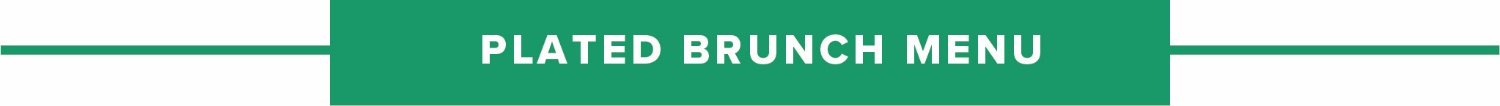 All prices are exclusive of tax and a suggested 20% gratuity. All soft drinks, tea and 
brewed regular and decaf coffee are included in the food pricingplated brunch Tier 1...$21Choice of (1) appetizer and (3) entréesplated brunch Tier 2...$27Choice of (2) appetizers, (3) entrees and (2) dessertsAppetizersCrab Deviled EggsCrab SoupBuffalo ShrimpMussels SicilianShrimp CevicheEntréesCrab & Shrimp Omelets Cheddar cheese, spinach, hollandaiseHuevos Rancheros Black beans, pico, cabbage, lime-sriracha, feta cheese(Add Chicken or Chorizo Hash +$2)Bananas Foster French Toast With seasonal fruit, butter brown sugar, dark rum and banana liqueurVegetarian Omelets Portobello, cheddar, cherry tomatoes, spinachStrip Loin Steak (10 OZ) & Eggs your way, served with roasted red potatoes or spinach (+$7)Brunch Platter Eggs your way, sausage, bacon, potato pancakes, biscuits, seasonal homemade jamOpen Faced Fried Catfish Sandwich Bacon, coleslaw, egg, Cajun mayo served with fries or roasted red potatoesBlackened Chicken Sandwich Provolone, coleslaw with fries or roasted red potatoesSidesBrownie SundaeChocolate CakeSeasonal SorbetMango Key Lime Pie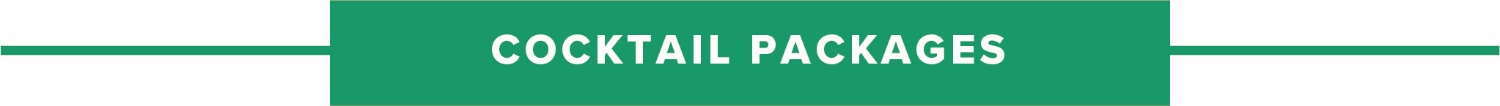 All prices are exclusive of tax and a suggested 20% gratuity. PACKAGE 1.... $25/PERSON(for 2 hours; each additional hour $5/person)Bud Light 
Eggenberg PilsnerDevils Backbone Vienna LagerVictory Prima PilsAlto Tierruca CabernetMars and Venus MerlotCielo Pinot GrigioHugo Gruner Veltliner PACKAGE 2.... $33/PERSON(for 2 hours; each additional hour $8/person)Bud LightEggenberg PilsnerDevils Backbone Vienna LagerVictory Prima PilsnerEvo. Lot # 3 IPA
Alto Tierruca CabernetMars and Venus MerlotJulia James Pinot NoirCielo Pinot GrigioHugo Gruner Veltliner
Le Grand Calliou Sauvignon Blanc
Villa Jolanda ProseccoPremium Rail SpiritsPACKAGE 3.... $40/PERSON(2 hours; each additional hour $10/person)Everything included in Tier 1 & 2 + all draft beers, specialty cocktails 
Important infoAddress:1200 New Hampshire Ave NW  Washington DC, 20036Phone:(202) 331-7310Email:grillfish@eatwelldc.comprivateeventdetailsAll reservations of 14 or more must be coordinated through our Private Events Coordinator. For more information, contact Ray Bracken at rbracken@eatwelldc.comPlated Dinner Tier 1...$32Choice of (1) Family Style Appetizer and 
(3) Entrées (excludes Strip, Surf & Turf, Mixed Grill)Plated dinner Tier 2...$40Choice of (2) Family Style Appetizers, (3) Entrées and (2) Desserts 
(excludes Strip, Surf & Turf, Mixed Grill)Plated Dinner Tier 3...$45Choice of (3) Family Style Appetizers, Any (4) Entrées and (3) Desserts (no exclusions)